ПРОТОКОЛсовместного заседания координационного совета по информатизации и рабочей группы по направлению «Умный город»№2/20г.Урай                                                            	                                             от 03 сентября 2020 годаВ работе заседания принимали участие: Сводный рейтинг по развитию электронного правительства по ХМАО. Состояние дел в МО город Урай. Информация: Осипова С.А.РЕШИЛИ:Информацию принять к сведению.Для достижения показателей рейтинга муниципальных образований ХМАО-Югры обеспечить предоставление информацию о начислениях в ГИС ГМП в день выставления начисления в отдел по учету и отчетности.Отв. Фильченко Л.В., Латыпов Р.А., Гасникова Т.В. Срок: постоянноПланы по информатизации на 2021 год.Информация: Лобова Т.С.РЕШИЛИ:Информацию принять к сведению. Согласно постановления администрации города Урай от 15.07.2015 №2291 «Об утверждении положения о координации мероприятий по использованию информационно-коммуникационных технологий в деятельности органов местного самоуправления и муниципальных учреждений города Урай»  приобретение ИКТ проводить согласно утвержденных планов информатизации.Обеспечить заполнение планов информатизации  и своевременное внесение корректировок в информационной системе планирования и учета информационных систем и компонентов информационно-телекоммуникационной инфраструктуры Ханты-Мансийского автономного округа – Югры (itregistry.admhmao.ru).Отв. Руководители ОМСУ и муниципальных учреждений городаСрок: ПостоянноОпытная эксплуатации Платформы обратной связи (ПОС) с использованием федеральной государственной информационной системы «Единый портал государственных и муниципальных услуг (функций)».Информация: Осипова С.А.РЕШИЛИ:Информацию принять к сведению.Обеспечить своевременное рассмотрение обращений граждан и направление ответов в системе ПОС.Отв. Руководители ОМСУ и муниципальных учреждений городаПлан перехода на отечественное ПО. Информация: Докшин Д.А.РЕШИЛИ: Принять информацию к сведению.Утвердить план-график мероприятий перехода на отечественное ПО в Администрации города Урай на  2021-2024 года.Отв. Докшин Д.А., Лобова Т.С.Срок: 31.09.2020Подготовка к проведению Дня интернета на территории г.Урай. РЕШИЛИ:Информацию принять к сведению.Организовать работы по проведению Дня интернета с 14.09 – 30.09.2020.Предоставить планы мероприятий по проведению Дня интернета.Отв. Кащеева У.В., Бусова М.Н. Осипова С.А.Срок: до 10.09.2020Предоставить отчеты о проведении Дня интернета.Отв. Кащеева У.В.,  Бусова М.Н.Срок: 06.10.2020Внедрение системы мониторинга датчиков задымления (Умный город). РЕШИЛИ:Принять информацию к сведению.Назначить ответственного сотрудника в ЕДДС  и определить АРМ для внедрения  системы  мониторинга датчиков задымления.Отв. Сидоренко А.В.Срок: до 30.09.2021 Выполнить работы по интеграции системы  мониторинга датчиков задымления в систему «112» ЕДДС. Отв. Докшин Д.А.Срок: до 01.02.2021Разработать регламент взаимодействия участников системы мониторинга датчиков задымления. Отв. Докшин Д.А., Казанцев Е.А.Срок: до 01.11.2020Развитие системы видеонаблюдения за контейнерными площадками по сбору бытового мусора. (Умный город)РЕШИЛИ:Принять информацию к сведению.Провести анализ действующих контейнерных  площадок города Урай на предмет потребности включения в систему видеонаблюдения на 2021 год. Информацию передать в управление по информационным технологиям и связи. Отв. Лаушкин О.А.Срок:  до 30.09.2020Об исполнении принятых протокольных решений Координационным  советом.РЕШИЛИ:8.1. Считать исполненными и снять с контроля поручения, предусмотренные пунктами:3.1, 3.2 протокола № 1/20 от 4 марта 2020 года.Согласно исполнения поручений пунктов 1.3., 1.4., 1.6 протокола №1/20 от 24.03.2020 обеспечить обучение по формированию ключевых компетенций цифровой экономики и повышения уровня цифровой грамотности для дальнейшей эффективной профессиональной деятельности. Информацию о количестве сотрудников прошедших обучение направить в УИТиС.Отв.: Руководители ОМСУ и муниципальных учреждений города.Срок: 01.11.2020Рекомендовать управлению образования и молодежной политики использовать ресурсы дистанционного обучения (http://eduhmao.ru/, https://do.uriit.ru/) во время проведения уроков. Отв. Бусова М.Н.Срок: постоянноРазное.О запуске проекта «Яндекс:Лицей» в городе Урай.РЕШИЛИ:9.1.Провести PR-компанию по проекту «Яндек:Лицей» .Отв. Осипова С.А., Бусова М.Н.Срок:  до 30.09.20209.2.Обеспечить  набор учащихся 8-9 классов школ города в группу для обучения (максимально 15 человек).Отв. Бусова М.Н.Срок:  до 10.09.2020Ашихмин Андрей ЮрьевичПредседатель Координационного совета, председатель рабочей группы по направлению «Умный город»Осипова Светлана АнатольевнаНачальник управления по информационнымтехнологиям и связи администрации города Урай, заместитель председателя Координационного совета, секретарь рабочей группы по направлению «Умный город»Участники заседания:Лобова Татьяна СергеевнаНачальник отдела по информационным ресурсам управления по информационным технологиям и связи администрации города Урай, секретарь Координационного советаДокшин Денис АлександровичНачальник отдела по защите информации и связи управления по информационным технологиям и связи администрации города Урай.Бусова Марина НиколаевнаНачальник Управления образования и молодежной политики администрации города УрайУланова Лариса ВикторовнаНачальник управления экономического развития администрации города УрайКащеева Ульяна ВикторовнаНачальник управления по культуре и социальным вопросам администрации города УрайНиконоров Сергей ВикторовичДиректор автономной некоммерческой организации «Урайские информационные технологии»Лаушкин Олег АлександровичНачальник МКУ «Управление жилищно-коммунального хозяйства города Урай»Фильченко Людмила ВасильевнаНачальник МКУ «Управление градостроительства, землепользования и природопользования города Урай»Казанцев Евгений АлексеевичНачальник отдела гражданской защиты населения администрации города УрайСидоренко Владимир АнатольевичДиректор муниципального казенного учреждения «Единая дежурно-диспетчерская служба города Урай»Латыпов Руслан АльбертовичДиректор МКУ «Управление капитального строительства города Урай»Гасникова Татьяна ВладимировнаИсполняющий обязанности начальника отдела дорожного хозяйства и транспорта администрации города Урай Заместитель главы города Урай                                                                  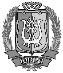 ДОКУМЕНТ ПОДПИСАНЭЛЕКТРОННОЙ ПОДПИСЬЮСертификат  [Номер сертификата 1]Владелец [Владелец сертификата 1]Действителен с [ДатаС 1] по [ДатаПо 1]  А.Ю. Ашихмин